Apfel – Tiramisu 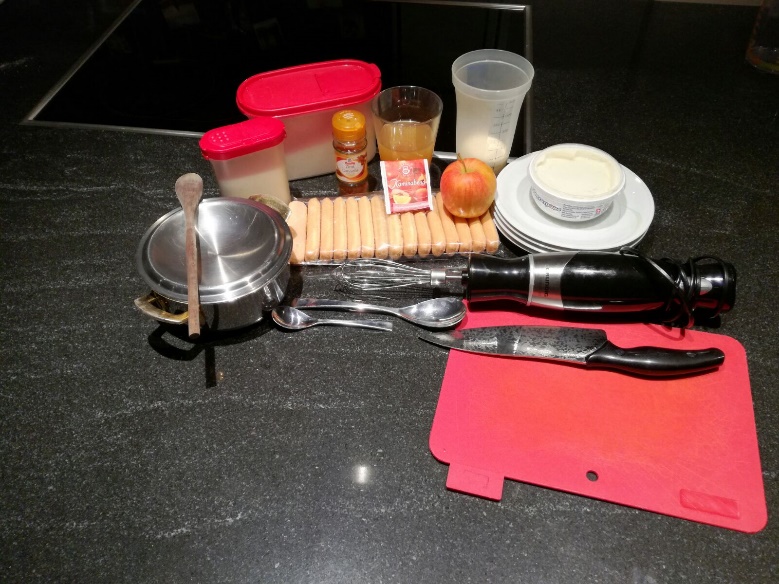 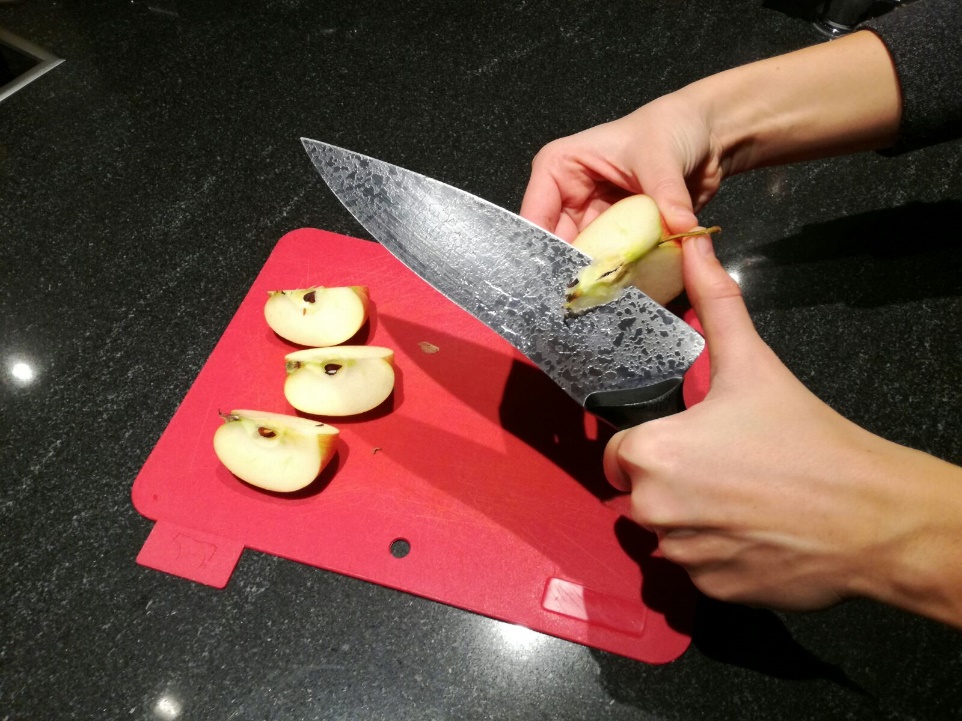 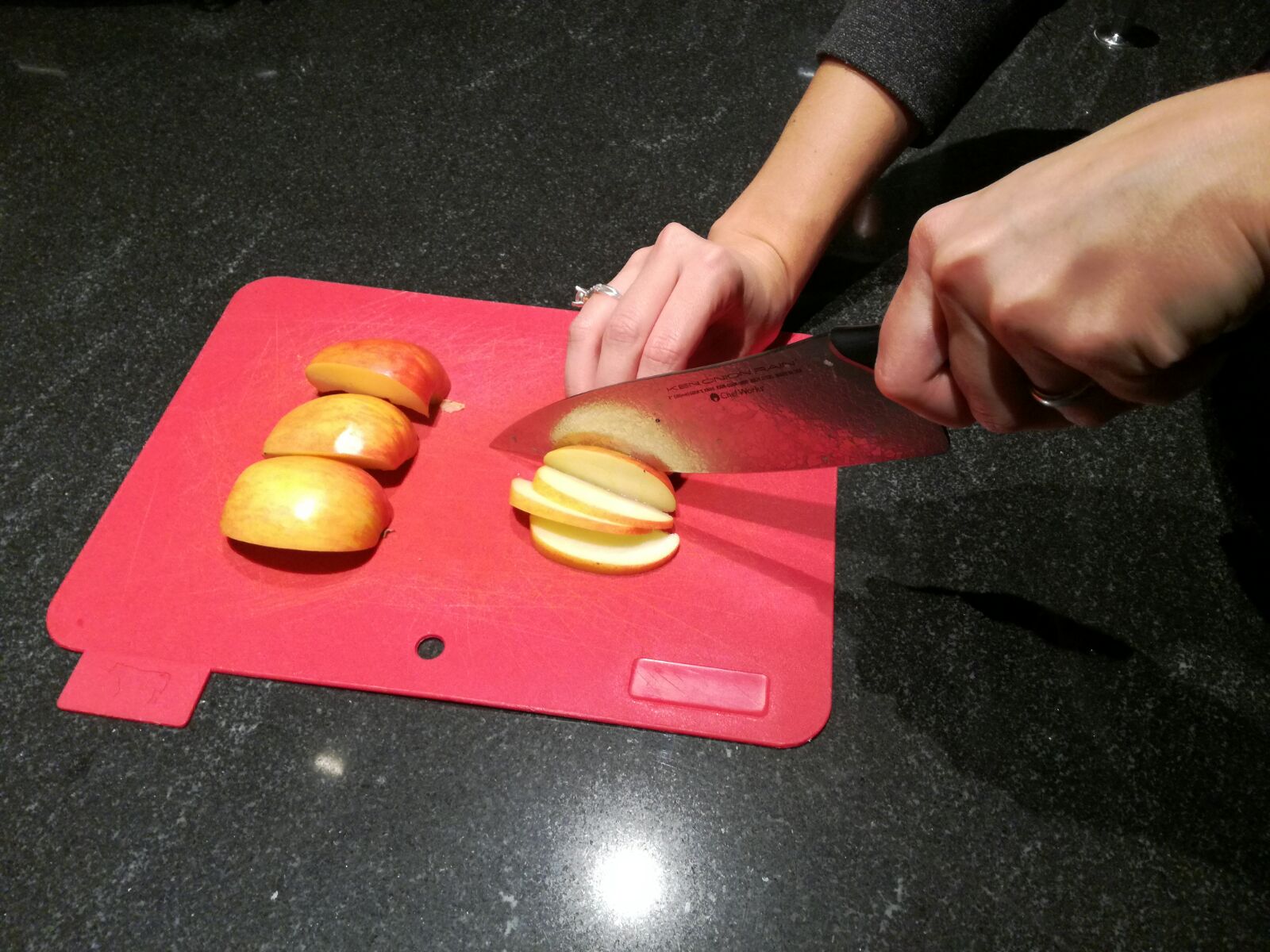 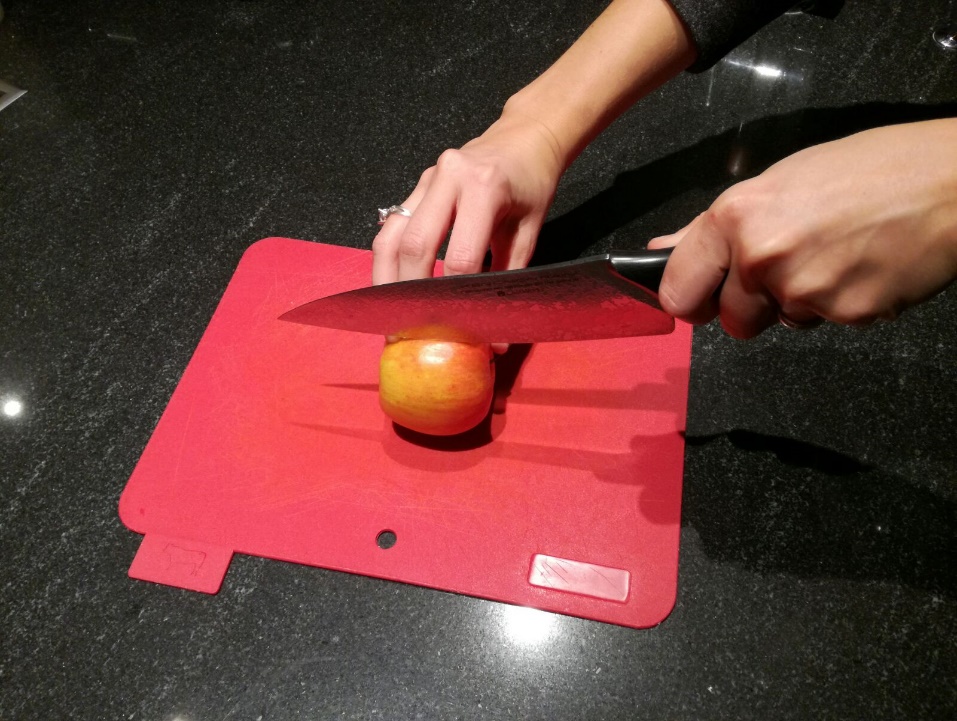 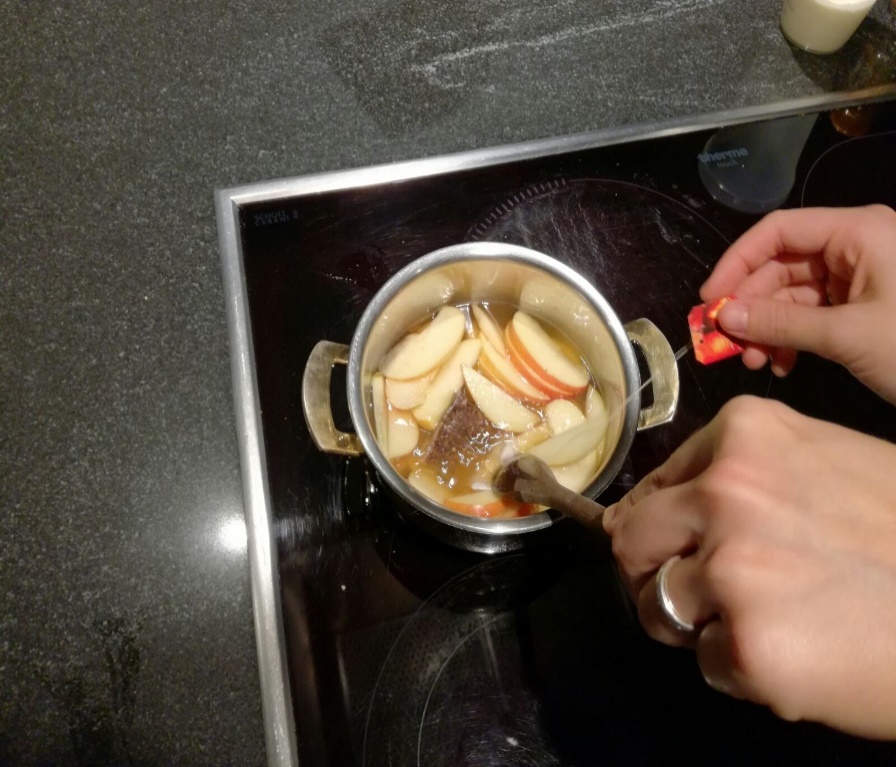 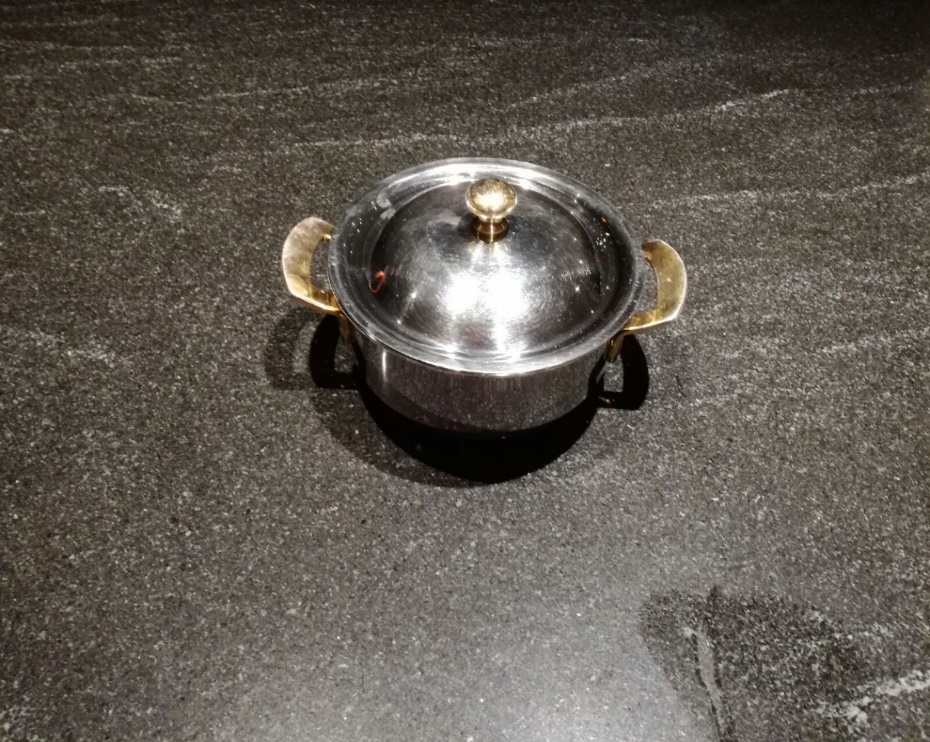 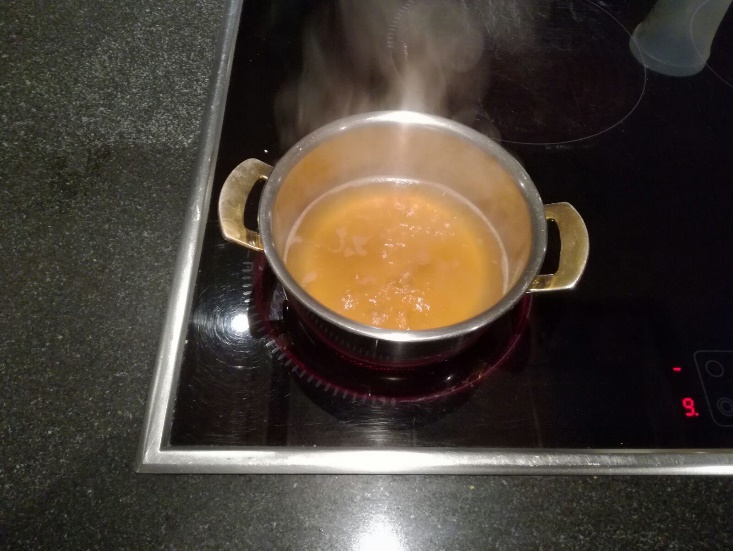 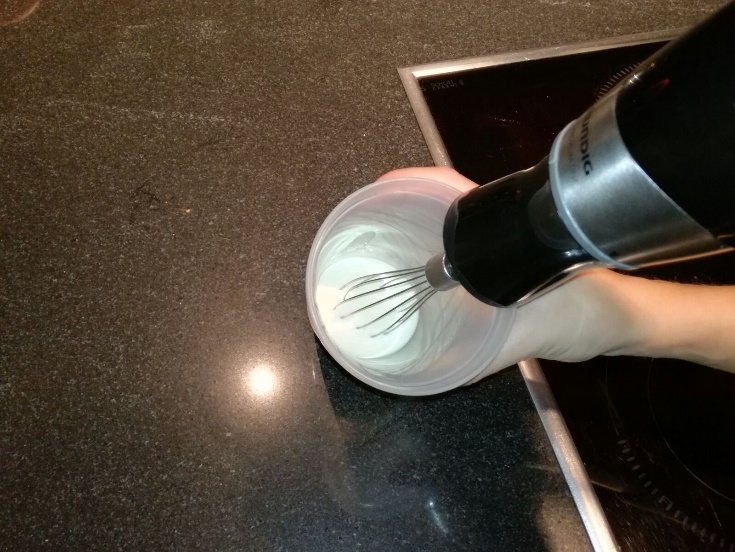 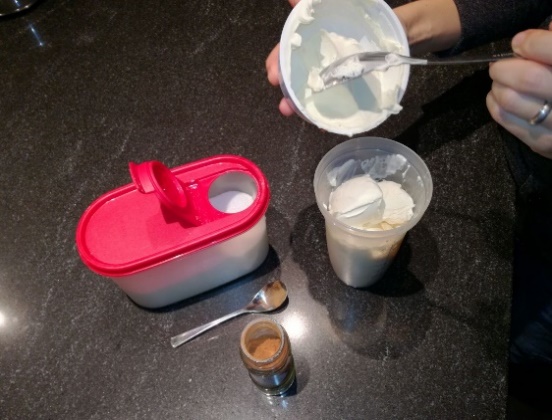 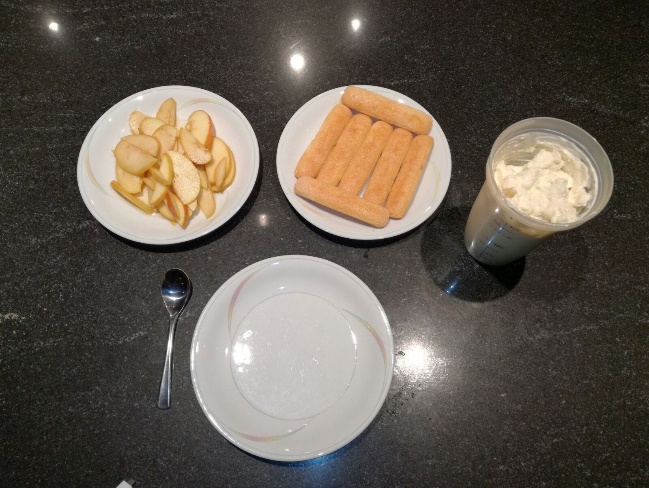 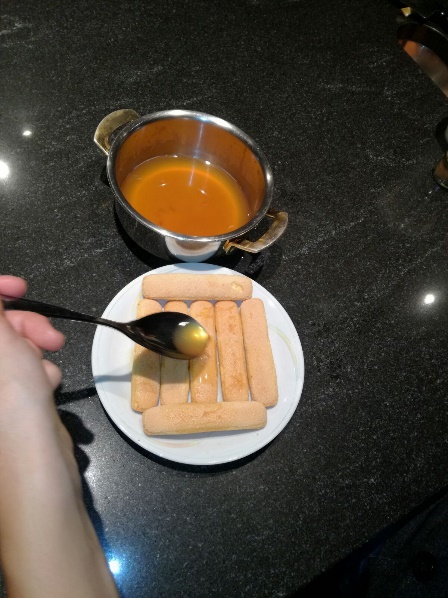 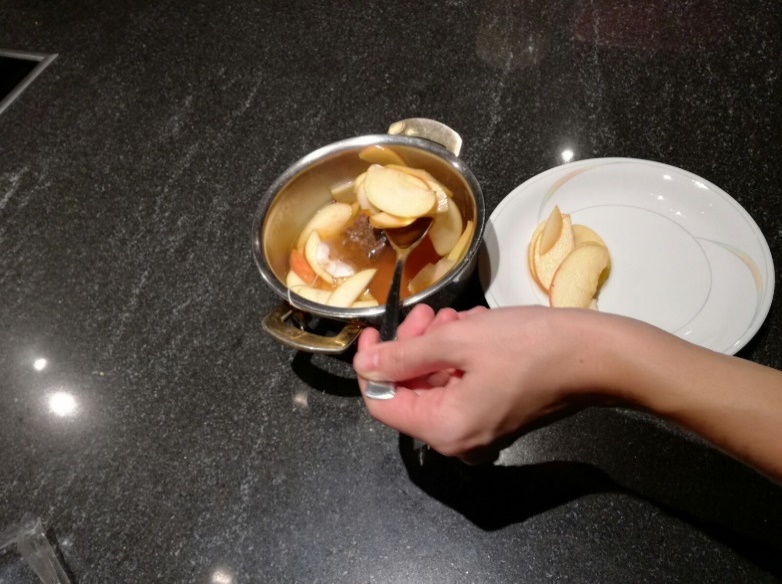 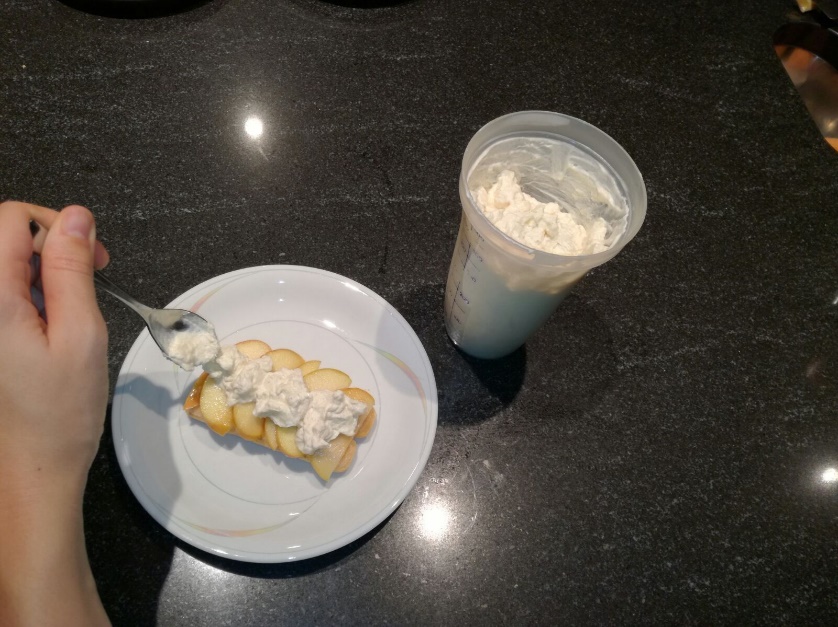 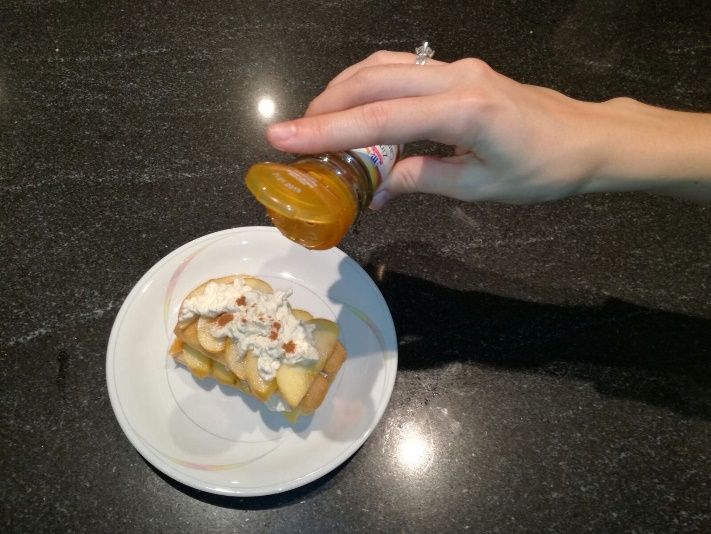 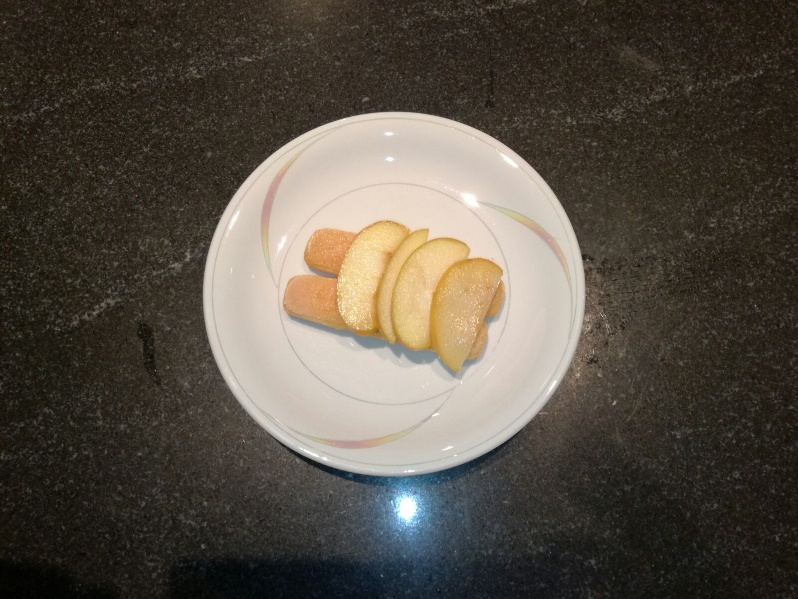 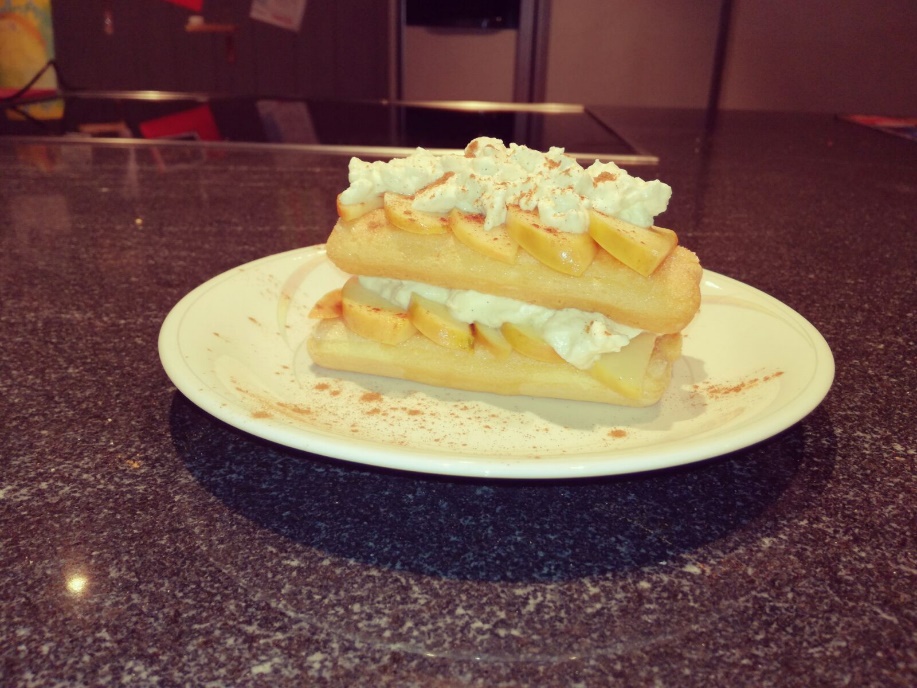 